Matematika 8. třída – 22. – 23. 2.Vypracujte a pošlete str. 124 v PSZkontrolujte si řešení testu: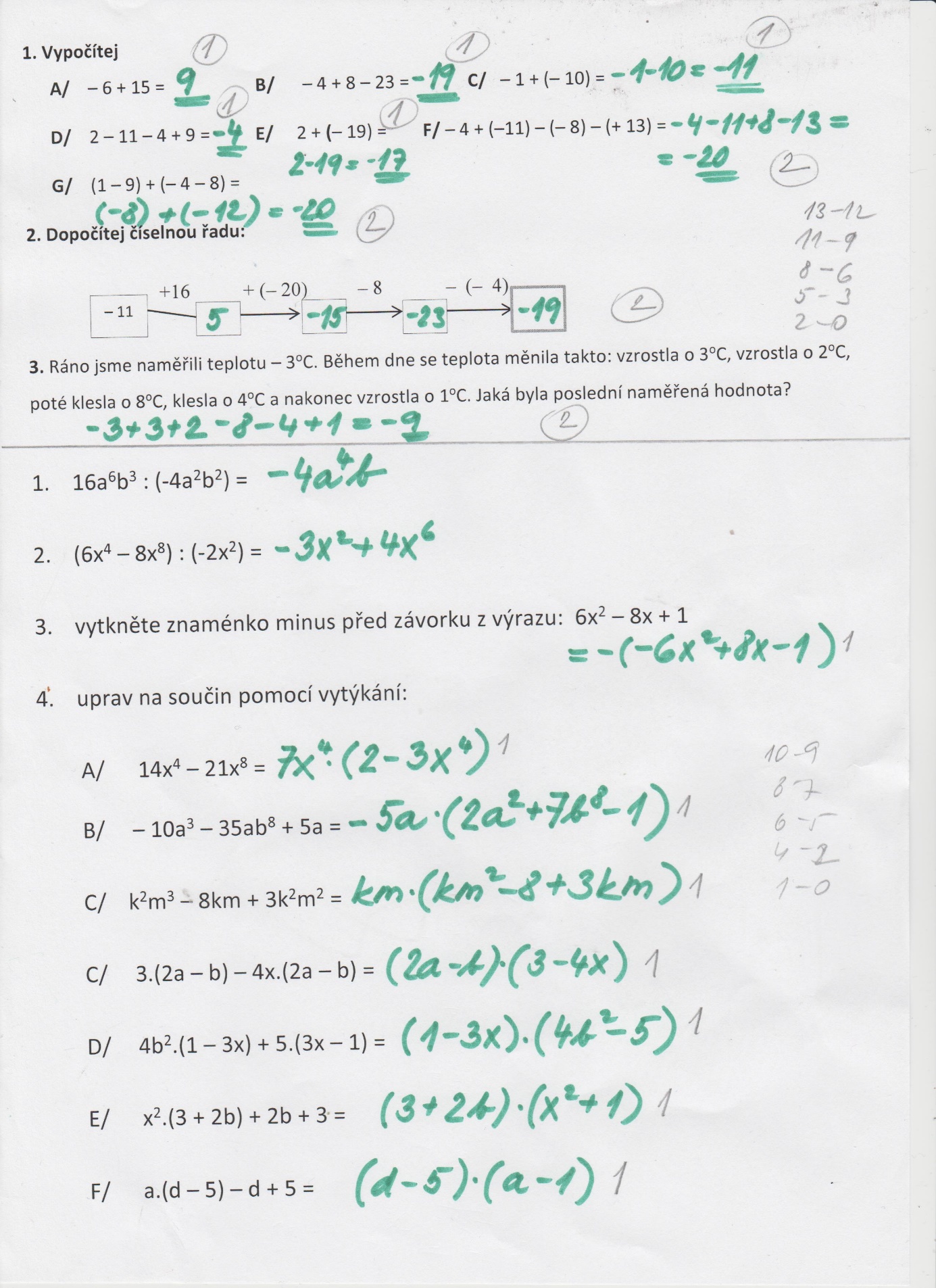 